:15 Radio Spots11/2022:15 OPTION AWhen you find yourself betting and thinking about gambling all the time… When you lose more than you win… and when gaming is affecting your job, relationships and more…are you really winning?We are here to help you… because you are not alone. Call 1.800.GAMBLER or visit www.AreYouReallyWinning.com.:15 OPTION BWhen you find yourself betting on sports constantly… spending too much time at the slots… losing money you can’t afford to lose… are you really winning?We are here to help you… because you are not alone. Call 1.800.GAMBLER or visit www.AreYouReallyWinning.com.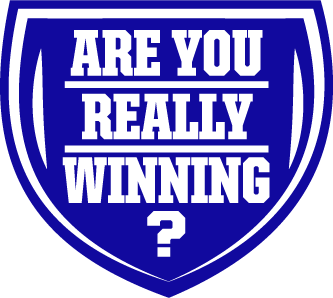 